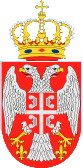 Назив наручиоца:Предшколска установа ''Ђурђевдан'' КрагујевацБрoj: 02-4622Датум : 19.07.2019.годинеАдреса: Кнеза Милоша 21аК р а г у ј е в а цДиректор Јаковљевић Сања, Предшколска установа ''Ђурђевдан'' Крагујевац на основу Статута установе, члана 107. став 3. и  члана 108. Закона о јавним набавкама („Службени гласник Републике Србије“, број 124/12, 14/2015 и 68/2015) и закљученог Оквирног споразума број 404-137/19-XII од 14.06.2019. године, за предметну јавну набавку 1.2.6/19 – Услуга осигурања возила, доносиО Д  Л У К Уо додели уговора 1. На основу закљученог оквирног споразума број 404-137/19-XII од 14.06.2019. године, у постопку централизоване јавне набавке – Услуга осигурања возила (назив и ознака из општег речника набавки: услуге осигурања моторних возила ОРН 66514110)  јавна набавка број 1.2.4/19, уговор се   додељује понуђачу:„ДДОР Нови Сад“ а.д.о. филијала „Крагујевац“ улица Драгослава Срејовића број 25  Крагујевац, матични број: 8194815, ПИБ: 101633677; у свему према понуди број 50/935  од 24.05.2019.године.О  б  р  а  з  л  о  ж  е  њ  еГрадска управа за јавне набавке као Tело за централизоване јавне набавке, у складу са Законом о јавним набавкама („Службени гласник Републике Србије“ број 124/12, 14/15 и 68/15), спровела je отворени поступак број 1.2.6/19, Услуга осигурања возила, са циљем закључења оквирног споразума са једним добављачем, на период важења од годину дана.Позив за достављање понуда објављен је дана 25.04.2019.године. на Порталу јавних набавки, (portal.ujn.gov.rs), интернет страници наручиоца (www.kragujevac.rs). Након измене конкурсне документације (у делу техничке спецификације) продужен је рок за достављање понуда и објављено обавештење о продужењу рока 24.05.2019.године на Порталу јавних набавки, (portal.ujn.gov.rs), интернет страници наручиоца (www.kragujevac.rs).Рок за достављање понуда је био 29.05.2019. године до 12:00 часова. Благовремено су  приспеле понуде:1. ''Wiener stadtische osiguranje'' а.д.о.;2. Компанија ''Дунав осигурање'' а.д.о.;3. ДДОР Нови Сад а.д.о. филијала „Крагујевац“;Јавно отварање понуда, уз присуство овлашћеног понуђача, извршено је дана 29.05.2019. године са почетком у 12:30 часова. Поступак јавног отварања спроведен је од стране Комисије за централизовану јавну набавку. Процењена вредност централизоване јавне набавке износи: 7.779.452,00 динара (без урачунатог ПДВ-а).Процењена вредност јавне набавке – Услуга осигурања возила – Предшколска установа ''Ђурђревдан'' Крагујевац  износи: 238.095,00 динара.Уговорена вредност за Услугу осигурања возила за Предшколску установу ''Ђурђевдан'' Крагујевац  на основу понуде  број 50/935 од 24.05.2019.године износи 70.337,00  динара без ПДВ- а.Подаци из извештаја о стручној оцени понуде:Основни подаци о понуђачима: 01. ''Wiener stadtische osiguranje'' а.д.о., улица Краља Александра I Карађорђевића  број 53  Крагујевац, Матични број: 174566598, ПИБ: 102608229;     Понуда број 218/2019 од 24.05.2019.године.Основни елементи понуде:Понуђена цена за осигурање службених возила органа Града и Градских управа града Крагујевца,јавних и јавно комуналних предузећа,установа и основних и средњих школа на територији града Крагујевца : 5.592.265,95 динара + ПДВ 279.613,30  што укупно износи 5.871.879,25 динара-услови плаћања: Осигурање ауто одговорности: најкасније са истеком осигурања за свако возило; Ауто каско осигурање+допунско каско од крађе са учешћем осигураника у штети 20% (за наручиоце под редним бројевима 1, 5, 7 и 15 из обрасца техничких спецификација): на 12 једнаких месечних рата -начин извршења: самостално-рок важења понуде: 95 дана.02. Компанија ''Дунав осигурање'' а.д.о., улица Бранка Радичевића број 3 Крагујевац, Матични број: 07046898, ПИБ: 100001958; Понуда број 127151/2019 од 29.05.2019.године.Основни елементи понуде:Понуђена цена за осигурање службених возила органа Града и Градских управа града Крагујевца,јавних и јавно комуналних предузећа,установа и основних и средњих школа на територији града Крагујевца : 6.242.950,40 динара + ПДВ 312.147,52  што укупно износи 6.555.097,92 динара-услови плаћања: Осигурање ауто одговорности: најкасније са истеком осигурања за свако возило; Ауто каско осигурање+допунско каско од крађе са учешћем осигураника у штети 20% (за наручиоце под редним бројевима 1, 5, 7 и 15 из обрасца техничких спецификација): на 12 једнаких месечних рата -начин извршења: самостално-рок важења понуде: 90 дана. 03. „ДДОР Нови Сад“ а.д.о. филијала „Крагујевац“ улица Драгослава Срејовића број 25  Крагујевац, матични број: 8194815, ПИБ: 101633677; Понуда број 50/935 од 24.05.2019.године.Основни елементи понуде:Понуђена цена за осигурање службених возила органа Града и Градских управа града Крагујевца,јавних и јавно комуналних предузећа,установа и основних и средњих школа на територији града Крагујевца : 3.857.693,00 динара + ПДВ 177.453,00  што укупно износи 4.035.146,00 динара-услови плаћања: Осигурање ауто одговорности: најкасније са истеком осигурања за свако возило; Ауто каско осигурање+допунско каско од крађе са учешћем осигураника у штети 20% (за наручиоце под редним бројевима 1, 5, 7 и 15 из обрасца техничких спецификација): на 12 једнаких месечних рата -начин извршења: самостално-рок важења понуде: 90 дана.Стручна оцена понуда: Комисија је приликом отварања понуда констатовала да понуђачи нису имали примедбе на поступак отварања понуда.Комисија је у поступку стручне оцене понуда констатовала да, на основу достављене документације, понуђачи ''Wiener stadtische osiguranje'' а.д.о., Компанија ''Дунав осигурање'' а.д.о. и  „ДДОР Нови Сад“ а.д.о. филијала „Крагујевац“, испуњавају обавезне и додатне услове за учешће у поступку и да су понуде прихватљиве. На основу унапред утврђеног критеријума „најнижа понуђена цена“ утврђен је ранг понуђача : 1. ДДОР Нови Сад а.д.о. филијала „Крагујевац“;2. ''Wiener stadtische osiguranje'' а.д.о.;3. Компанија ''Дунав осигурање'' а.д.о.;На основу напред наведеног донета је одлука као у диспозитиву.ПРАВНА ПОУКАПонуђач који сматра да су му доношењем Одлуке о додели уговора за јавну набавку-Услуга осигурања возила повређена права, може да покрене поступак за заштиту права  у року од пет дана од дана објављивања ове Одлуке на порталу јавних набавки. Захтев за заштиту права подноси се наручиоцу, а копија се истовремено доставља Републичкој комисији за заштиту права, непосредно или препорученом поштом. Уз поднети захтев доставља се доказ о уплати таксе у износу од 120.000,00 динара на текући рачун Буџета Републике Србије број 840 – 30678845 – 06; шифра плаћања: 153 или 253;  позив на број: подаци о броју или ознаци јавне набавке поводом које се подноси захтев за заштиту права.                                                                                                                          ДИРЕКТОР________________________                                                                                                                                